Hastings Valley Showjumping Club                       SUNDAY 7th March 2021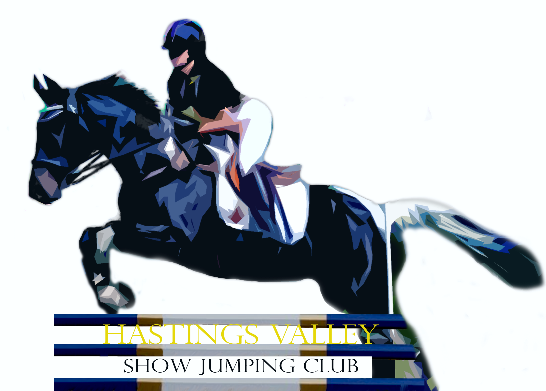            8am course walk for an 8:30am startRING 1                                                   RING 2Class 1. Cross rails                  Class 5. 75cm AM5Class 2. 50cm AM7                              Class 6. 80-90 Super 2 phaseClass 3. 60cm AM7                      Class 7. 1m AM5          Class 4. 70cm AM7                      Class 8. 1.10m AM5                                                    Class 9. 1.20m AM5 (numbers & time permit)    Three consecutive heights allowed per horse and rider combination.2 Rings dependent on numbers- Minimum of 25 riders per event.Entries Via Nominate - entries close Midnight Thursday before event.Members: $5 per classes ($2 for class 1.)Day members: $8 per class ($2 for class 1.)Horse levy: $6 per horseMembers holding free round tickets MUST enter 1 round thru NominatePlease note ALL riders must be members, either have a yearly membership or pay a day membership.  Yearly membership fee:  Single $40.00 Family of 4   $60.00 $10.00 for each additional family member. (Per financial year)  Day membership fee:  $20.00 + $8.00 per jump round.